Název veřejné zakázky:	Přístroje 2022 - I. – část 6 - opakovanáČíslo spisu:			OPA/FMP/2022/03/Přístroje 2022 – I. - React EUČíslo zakázky:		P23V00000079Technická specifikace nabízeného přístroje Pokročilé monitorovací zařízení HemoSphere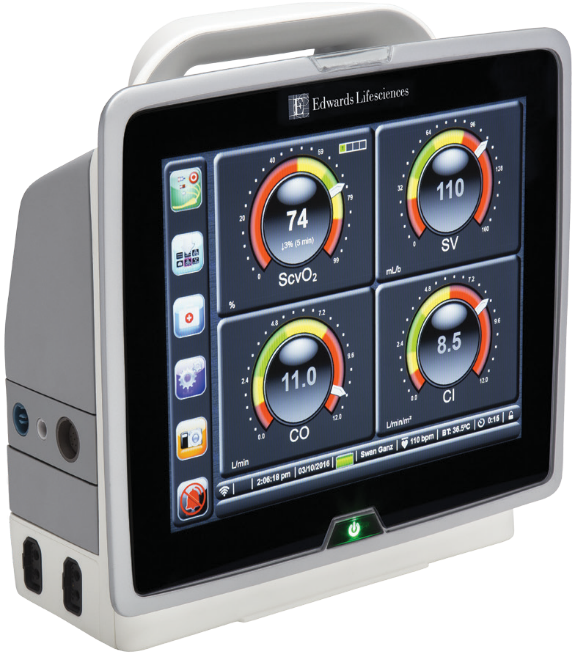 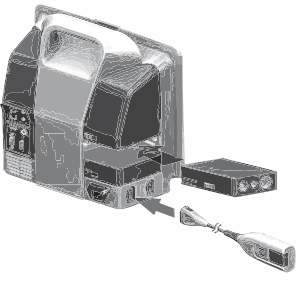 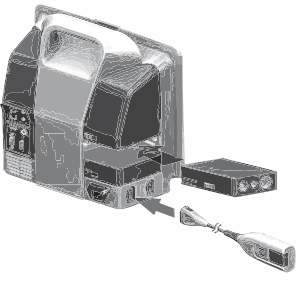 Technické údajeElektrické údajeVstupy/výstupyOximetrické sledování HemoSphereTechnické údajeSada baterií HemoSphereTechnické údajePříslušenství nezbytné pro sledování parametrů*Katétry CCO, CCOmbo nebo CCOmbo V Swan-Ganz lze použít pro SVR a SV měřeníTabulka 1-4 Seznam parametrů dostupných u kabelu tlaku HemoSphereTabulka 1-5 Seznam parametrů dostupných u kabelu tlaku HemoSphere s kabelem oxymetrieTabulka 1-6 Seznam parametrů dostupných u modulu tkáňové oxymetrie HemoSphereHmotnost4,5 kg4,5 kgRozměryVýška297 mmRozměryŠířka315 mmRozměryHloubka141 mmRozměry při pohledu shoraŠířka269 mmHloubkaHloubka122 mmDisplejAktivní plocha307 mmRozlišení1025 x 768 LCDOperační systémWindows 7, předinstalovanýWindows 7, předinstalovanýJmenovité napájecí napětí100-240 V AC, 50/60 HzJmenovitý vstupní proud1,5 až 2,0 ADotykové obrazovkaProjekční dotyková obrazovkaSériový port RS-232 (1)Vlastní protokol Edwardsl: IFMoutUSB porty (2)Jeden USB 2.0 (vzadu) a jeden USB 3.0 (na straně)RJ-45 Ethernet portJedenHDMI portJedenBezdrátová komunikacePřipojení k Wi-Fi sítím, které minimálně odpovídají normě 802.11b/g/nKonektivita k nemocničním informačním systémůmZdravotnická úroveň 7 (HL7). Integrační služby podle místní dostupnosti.Analogové vstupyVolitelné plné rozpětí: 0 až 1 V, 0 až 5 V. 0 až 10 V; vstupní odpor > 100 kƱ (otočte symbol); 1/8palcový stereo konektor; šířka pásma = 5 Hz; rozlišení: 12 bitů + 1 LSB úplného rozpětíTlakový výstup DPT (1)Tlakový výstup DPTVstup sledovacího zařízení EKGRozpětí vstupního napětí 0 až 10 V úplné rozpětí; šířka pásmu kanálu = 0,5 až 40 Hz; rozlišení = + 1 BPM; rozpětí = 30 až 250 BPM; ¼palcový stereo konektor; analogový kabelModelPopisHEMOXSC100Oximetrický kabel HemoSphere*Oximetrický katétr EdwardsHmotnost0,45 kgRozměryDélka – 2,0 mHmotnost0,4 kgRozměryVýška – 35 mmRozměryŠířka – 80 mmRozměryHloubka – 126 mmČlánky4 x LiFePO4 (fosfát lithia a železa)Sledované a vypočítané parametrySledované a vypočítané parametrySledované a vypočítané parametrySledované a vypočítané parametrySledované a vypočítané parametrySledované a vypočítané parametrySledované a vypočítané parametrySledované a vypočítané parametrySledované a vypočítané parametrySledované a vypočítané parametrySledované a vypočítané parametrySledované a vypočítané parametryPožadované příslušenstvíPožadované příslušenstvíCOCOEDVEDVRVEFRVEFSVRSVRiCOiCOSVSVKabel CCO pro pacientaKabel CCO pro pacienta••••••••••••Kabel EKGKabel EKG••••••Analogový kabel tlakového vstupuAnalogový kabel tlakového vstupu••Snímač teploty vstřikované tekutinySnímač teploty vstřikované tekutiny••Katétr Thermodilution Swan-GanzKatétr Thermodilution Swan-Ganz••Katétry CCO a CCOmbo Swan-GanzKatétry CCO a CCOmbo Swan-Ganz••****       Katétry CCOmbo V Swan-              Ganz       Katétry CCOmbo V Swan-              Ganz••••****ZkratkaDefinicePoužitá technologie podřízeného systémuPopulace pacientůNemocniční prostředíCOkontinuální srdeční výdej1Kabel tlaku HemoSpherepouze dospělíoperační sál, jednotka intenzivní péče, pohotovostní ambulanceCIkontinuální srdeční index1Kabel tlaku HemoSpherepouze dospělíoperační sál, jednotka intenzivní péče, pohotovostní ambulanceCVPcentrální žilní tlakKabel tlaku HemoSpherepouze dospělíoperační sál, jednotka intenzivní péče, pohotovostní ambulanceDIAARTsystémový arteriální diastolický krevní tlakKabel tlaku HemoSpherepouze dospělíoperační sál, jednotka intenzivní péče, pohotovostní ambulanceDIAPAPdiastolický krevní tlak v plicní arteriiKabel tlaku HemoSpherepouze dospělíoperační sál, jednotka intenzivní péče, pohotovostní ambulancedP/dtstrmost změny systolického tlaku2Kabel tlaku HemoSpherepouze dospělíoperační sál, jednotka intenzivní péče, pohotovostní ambulanceEadyndynamická arteriální elastance2Kabel tlaku HemoSpherepouze dospělíoperační sál, jednotka intenzivní péče, pohotovostní ambulanceMAPstřední arteriální krevní tlakKabel tlaku HemoSpherepouze dospělíoperační sál, jednotka intenzivní péče, pohotovostní ambulanceMPAPstřední krevní tlak v plicní arteriiKabel tlaku HemoSpherepouze dospělíoperační sál, jednotka intenzivní péče, pohotovostní ambulancePPVvariabilita pulzového tlaku1Kabel tlaku HemoSpherepouze dospělíoperační sál, jednotka intenzivní péče, pohotovostní ambulancePRtepová frekvenceKabel tlaku HemoSpherepouze dospělíoperační sál, jednotka intenzivní péče, pohotovostní ambulanceSVtepový objem1Kabel tlaku HemoSpherepouze dospělíoperační sál, jednotka intenzivní péče, pohotovostní ambulanceSVIindex tepového objemu1Kabel tlaku HemoSpherepouze dospělíoperační sál, jednotka intenzivní péče, pohotovostní ambulanceSVRsystémový cévní odpor1Kabel tlaku HemoSpherepouze dospělíoperační sál, jednotka intenzivní péče, pohotovostní ambulanceSVRIindex systémového cévního odporu1Kabel tlaku HemoSpherepouze dospělíoperační sál, jednotka intenzivní péče, pohotovostní ambulanceSVVvariabilita tepového objemu1Kabel tlaku HemoSpherepouze dospělíoperační sál, jednotka intenzivní péče, pohotovostní ambulanceSYSARTsystémový arteriální systolický krevní tlakKabel tlaku HemoSpherepouze dospělíoperační sál, jednotka intenzivní péče, pohotovostní ambulanceSYSPAPsystolický krevní tlak v plicní arteriiKabel tlaku HemoSpherepouze dospělíoperační sál, jednotka intenzivní péče, pohotovostní ambulanceHPIIndex předpovědi hypotenze Acumen2Kabel tlaku HemoSpherepouze dospělíoperační sál, jednotka intenzivní péče, pohotovostní ambulance1Parametry FloTrac jsou k dispozici, jestliže se používá snímač FloTrac/Acumen IQ a je aktivována funkce HPI.2Parametry HPI jsou k dispozici, jestliže se používá snímač Acumen IQ a je aktivována funkce HPI. Aktivace je k dispozici jen v určitých oblastech. Ohledně podrobnějších informací o aktivaci této pokročilé funkce se prosím obraťte na místního zástupce společnosti Edwards.1Parametry FloTrac jsou k dispozici, jestliže se používá snímač FloTrac/Acumen IQ a je aktivována funkce HPI.2Parametry HPI jsou k dispozici, jestliže se používá snímač Acumen IQ a je aktivována funkce HPI. Aktivace je k dispozici jen v určitých oblastech. Ohledně podrobnějších informací o aktivaci této pokročilé funkce se prosím obraťte na místního zástupce společnosti Edwards.1Parametry FloTrac jsou k dispozici, jestliže se používá snímač FloTrac/Acumen IQ a je aktivována funkce HPI.2Parametry HPI jsou k dispozici, jestliže se používá snímač Acumen IQ a je aktivována funkce HPI. Aktivace je k dispozici jen v určitých oblastech. Ohledně podrobnějších informací o aktivaci této pokročilé funkce se prosím obraťte na místního zástupce společnosti Edwards.1Parametry FloTrac jsou k dispozici, jestliže se používá snímač FloTrac/Acumen IQ a je aktivována funkce HPI.2Parametry HPI jsou k dispozici, jestliže se používá snímač Acumen IQ a je aktivována funkce HPI. Aktivace je k dispozici jen v určitých oblastech. Ohledně podrobnějších informací o aktivaci této pokročilé funkce se prosím obraťte na místního zástupce společnosti Edwards.1Parametry FloTrac jsou k dispozici, jestliže se používá snímač FloTrac/Acumen IQ a je aktivována funkce HPI.2Parametry HPI jsou k dispozici, jestliže se používá snímač Acumen IQ a je aktivována funkce HPI. Aktivace je k dispozici jen v určitých oblastech. Ohledně podrobnějších informací o aktivaci této pokročilé funkce se prosím obraťte na místního zástupce společnosti Edwards.ZkratkaDefinicePoužitá technologie podřízeného systémuPopulace pacientůNemocniční prostředíDO2dodávka kyslíkuoperační sál, jednotka intenzivní péče, pohotovostní ambulanceDO2Iindex dodávky kyslíkuoperační sál, jednotka intenzivní péče, pohotovostní ambulanceVO2spotřeba kyslíkuKabel tlaku HemoSphere a kabel oxymetrie HemoSpherepouze dospělíoperační sál, jednotka intenzivní péče, pohotovostní ambulanceVO2eodhadovaná spotřeba kyslíku, když je monitorována ScvO2Kabel tlaku HemoSphere a kabel oxymetrie HemoSpherepouze dospělíoperační sál, jednotka intenzivní péče, pohotovostní ambulanceVO2Iindex spotřeby kyslíkuKabel tlaku HemoSphere a kabel oxymetrie HemoSpherepouze dospělíoperační sál, jednotka intenzivní péče, pohotovostní ambulanceVO2Ieindex odhadované spotřeby kyslíku, když je monitorována ScvO2operační sál, jednotka intenzivní péče, pohotovostní ambulanceZkratkaDefinicePoužitá technologie podřízeného systémuPopulace pacientůNemocniční prostředíStO2saturace tkáně kyslíkemModul tkáňové oxymetrie HemoSpheredospělía pediatričtíoperační sál, jednotka intenzivní péče, pohotovostní ambulance